Dr. Linkous and staff are glad you have chosen us as your dental health care team.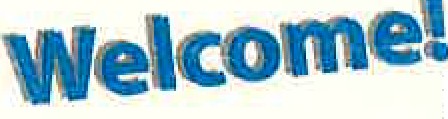 We are dedicated in providing you with the best dental care possible. In order to do this, we ask that you take a moment to complete this patient information form. It is important that fl11. questions be answered. Please do not leave any blanks. If you need assistance please ask. We will be happy to help.PATIENT INFORMATION (CONFIDENTIAL)Name- - - - - - - - - - - -Birthdate- -	-	-	-	-SS#-   -	-	-	-	- Home Phone- -	-	-	-	-	-	-Address (No P.O. Boxes)	City_ __ _ __ State__ _Zip_ __ _ _ _Martial Status (Please Circle)	Married	Single	Minor	Divorced	WidowedPatient's Ernpl oyer_ __ _ __ _ _ _ __ _ __ _ __ _ __ _ Work Phone_ _ _ __ _ __ _ _If Patient is a College Student, Name and City of College 	Full Time	Part TimeEmergency Contact Narne- - - - - - - - - - - - - - - - - - -Phone-- - - - - - - - - - -How Did Your Hear About Our Office?- - - - - - - - - - - - - - - - - - - - - - - - - - - -INSURANCE INFORMATION (DENTAL ONLY)Name of Insured_ _ __ _ __ _ __ _ __ _ __ _ _ Relationship to Patient_ __ _ __ _ _ _ _Address (If different from Patient)_ _ __ _ _ _ __ _ __ _ __ _ __ _ __ _ __ _ _ _ _ _Birthdate_ _ _ __ _ __ _ _ SS#_ __ _ __ _ __ _ __ Home Phone_ __ _ __ _ _ _ _ _Name of Employer	Work Phone_ _ _ __ _ __ _ _ _Insurance Company	Group Policy#__ _ __ _ __ _ _DO YOU HAVE A SECONDARY DENTAL POLICY? IF YES, PLEASE COMPLETE THE FOLLOWING:Name oflnsured_ _ __ _ __ _ __ _ __ _ __ _ _ Relationsbip to Patient_ _ _ __ _ _ _ _ _Address (If different from Patient)_ _ __ _ __ _ _ _ __ _ __ _ __ _ __ _ __ _ _ _ _ _ _Birthdate-	-	-	-	-	-	-	-	-	-SS#- - - - - - - - - - - -Home Phone- - - - - - - - - - -Name of Employer	Work Phone_ _ _ __ _ __ _ _ _Insurance Company	Group Policy#_ _ _ __ _ __ _ _For your convenience, we offer the following methods of payment: Check	Cash	Visa/Mastercard	Discover	CareCredit FinancingPayment is expected at the time of service unless prior arrangements have been made.If the person responsible for this account is different from either the patient or insured party, please notify the receptionist.PLEASE TURN OVER AND COMPLETE BACK SIDE OF FORMPATIENT MEDICAL HISTORY (ALL QUESTIONS MUST BE ANSWERED)Medical Physician 	Office Phone 	Date of Last Exam 	_1. Are you under medical treatment now?_ _ _ __ _ _ _ _9. Are you allergic to any of the following medications?Have you been hospitalized within the last five years? 	_Please circle or list allergiesIf yes, please explain_ __ _ _ _ __ _ _ _ _ __ _ _Local Anesthetics (Novocain, etc.) Penicillin / AmoxicillinAre you currently taking any medication? 	_Ifso, please list all prescriptions and non-prescription medications:Sulfa Sedatives Iodine AspirinMetals (Nickel, Mercury, etc)Have you ever taken Fen-Phen/Redux?_ _ __ _ __ _ _LatexDo you use tobacco?_ _ _ __ _ _ _ _ _ _ _ __ _ _Ot her	- - - - - - - - - - - - - - - - - - - -How much?- - - - - - - - - - - - - - - - - - - - -Do you use controlled substances? 	_Do you wear contact lenses? 	_Do you have or have you ever had any of the following?Please circle all that apply10. Women Only:Are you pregnant or think you might be pregnant? Yes No Are you nursing?	Yes	NoAre you taking oral contraceptives?	Yes	NoHigh Blood Pressure Heart Attack Rheumatic Fever Swollen Ankles Fainting/Seizures AsthmaLow Blood Pressure Epilepsy/Convulsions Kidney DiseaseSexually Transmitted DiseaseThyroid Problem Cardiac Pacemaker Heart Murmur AnginaFrequently Tired Anemia Emphysema Cancer Hepatitis/JaundiceHeart Disease Easily WindedHay Fever/Allergies Tuberculosis Radiation Therapy Recent Weight Loss LeukemiaMitral Valve Prolapse Stomach Troubles/UlcersChest Pains StrokeHeart Trouble Glaucoma Liver Disease Arthritis DiabetesRespiratory Problems AIDS or HIV InfectionJoint Replacement/Implant------------PATIENT DENTAL HISTORYOther 	Name of Previous Dentist_ _ _ __ _ _ __ _ _ __  _  _	Date of Last Dental Exam_ __ _ __ _ _ _ _Please circle any problems you have or have had in the past regarding your oral health:Gums bleed while brushing or flossing Biting lips or cheeks frequentlyTeeth sensitive to sweet or sour foods Jaw clicking or difficulty chewing Clenching or grinding teethOther- - - - - - - - - - - -Teeth sensitive to hot or cold Lumps or sores in or near mouth Prolonged bleeding after extractions Orthodontic treatment (Braces)Currently wearing partials or dentures Date of Placement- - - - - - - - -Difficult extractions in the past Previous jaw, neck or head injuries Pain in any of your teethFrequent headachesDifficulty getting numb with anesthetics